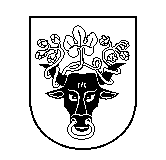 Pasvalio Lopšelio-darželio ,,EGLUTĖ“ direktoriusįsakymasDėl supaprastintų mažos vertės viešųjų pirkimų taisyklių pakoregavimo 2014 m. kovo 12 d. Nr. DV-30 Pasvalys	P a k e i č i u  Pasvalio lopšelio-darželio ,,Eglutė“ supaprastintų mažos vertės viešųjų pirkimų taisykles, patvirtintas Pasvalio lopšelio-darželio direktoriaus 2014 m. vasario 4 d. įsakymu Nr. 11:	1.1. 80.3 punktą išdėstau taip:	„80.3.  mažos vertės pirkimai atliekami visais Taisyklių numatytais supaprastintų pirkimų būdais, atsižvelgiant į šių būdų pasirinkimo sąlygas“;	1.2. 99 punktą išdėstau taip:	„99. Tiekėjų apklausos pažyma pildoma, kai pirkimas vykdomas apklausos būdu ir apklausiamas vienas, o viešojo pirkimo sutartis sudaroma raštu“;	1.3 100 punkte išbraukiu žodį „privalo“ ir įrašau „kreiptis į 1, 3 ar daugiau tiekėjų“;1.4. 124 punkte išbraukiu žodžius „4 metus“ ir įrašau „10 metų“;1.5. 125 punkte įrašau žodžius „per 30 dienų nuo ataskaitinių kalendorinių metų pabaigos“.Lopšelio-darželio direktorė							        Regina Šatienė